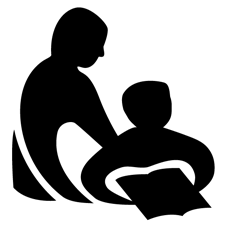 Wisconsin Department of Public InstructionCONTINUING EDUCATION ACTIVITY REPORTPI-2453 (Rev. 09-11)Wisconsin Department of Public InstructionCONTINUING EDUCATION ACTIVITY REPORTPI-2453 (Rev. 09-11)Wisconsin Department of Public InstructionCONTINUING EDUCATION ACTIVITY REPORTPI-2453 (Rev. 09-11)Wisconsin Department of Public InstructionCONTINUING EDUCATION ACTIVITY REPORTPI-2453 (Rev. 09-11)INSTRUCTIONS:  Complete and submit annually to your library system validator along with the Annual Summation of Continuing Education Activities, Form PI-2454. Refer to the Certification Manual for Wisconsin Public Library Directors for assistance.INSTRUCTIONS:  Complete and submit annually to your library system validator along with the Annual Summation of Continuing Education Activities, Form PI-2454. Refer to the Certification Manual for Wisconsin Public Library Directors for assistance.INSTRUCTIONS:  Complete and submit annually to your library system validator along with the Annual Summation of Continuing Education Activities, Form PI-2454. Refer to the Certification Manual for Wisconsin Public Library Directors for assistance.INSTRUCTIONS:  Complete and submit annually to your library system validator along with the Annual Summation of Continuing Education Activities, Form PI-2454. Refer to the Certification Manual for Wisconsin Public Library Directors for assistance.INSTRUCTIONS:  Complete and submit annually to your library system validator along with the Annual Summation of Continuing Education Activities, Form PI-2454. Refer to the Certification Manual for Wisconsin Public Library Directors for assistance.INSTRUCTIONS:  Complete and submit annually to your library system validator along with the Annual Summation of Continuing Education Activities, Form PI-2454. Refer to the Certification Manual for Wisconsin Public Library Directors for assistance.INSTRUCTIONS:  Complete and submit annually to your library system validator along with the Annual Summation of Continuing Education Activities, Form PI-2454. Refer to the Certification Manual for Wisconsin Public Library Directors for assistance.Name Last, First, MiddleName Last, First, MiddleName Last, First, MiddleName Last, First, MiddleName Last, First, MiddleName Last, First, MiddleName Last, First, MiddleName Last, First, MiddleName Last, First, MiddleName Last, First, MiddleName Last, First, MiddleMailing Address Street / PO Box, City, State, ZIPMailing Address Street / PO Box, City, State, ZIPMailing Address Street / PO Box, City, State, ZIPMailing Address Street / PO Box, City, State, ZIPMailing Address Street / PO Box, City, State, ZIPMailing Address Street / PO Box, City, State, ZIPMailing Address Street / PO Box, City, State, ZIPMailing Address Street / PO Box, City, State, ZIPMailing Address Street / PO Box, City, State, ZIPMailing Address Street / PO Box, City, State, ZIPMailing Address Street / PO Box, City, State, ZIPMailing Address Street / PO Box, City, State, ZIPI. CONTINUING EDUCATION ACTIVITY DESCRIPTIONI. CONTINUING EDUCATION ACTIVITY DESCRIPTIONI. CONTINUING EDUCATION ACTIVITY DESCRIPTIONI. CONTINUING EDUCATION ACTIVITY DESCRIPTIONTitle of ProgramGet Back in Here! Promotional Ideas to Draw People Back in the Library Title of ProgramGet Back in Here! Promotional Ideas to Draw People Back in the Library Title of ProgramGet Back in Here! Promotional Ideas to Draw People Back in the Library Title of ProgramGet Back in Here! Promotional Ideas to Draw People Back in the Library Title of ProgramGet Back in Here! Promotional Ideas to Draw People Back in the Library Title of ProgramGet Back in Here! Promotional Ideas to Draw People Back in the Library Title of ProgramGet Back in Here! Promotional Ideas to Draw People Back in the Library Title of ProgramGet Back in Here! Promotional Ideas to Draw People Back in the Library Title of ProgramGet Back in Here! Promotional Ideas to Draw People Back in the Library Title of ProgramGet Back in Here! Promotional Ideas to Draw People Back in the Library Title of ProgramGet Back in Here! Promotional Ideas to Draw People Back in the Library Description of ProgramThe number one question facing many libraries right now is: how long will it take us to rebuild use of our physical space and collections lost in the pandemic? One promotional message is not going to grab the attention of all your community members. In this session, you’ll learn to focus your energies on core audiences, including readers. Get actionable strategies for creating specific, targeted messages to re-energize those patrons. You’ll leave with a plan to use your core brand (books!) to draw people back to the library and get them to use other services. Participants Will:- Get actionable strategies for creating targeted messages- Leave with a plan to use the library's core brand- Re-shift their focus on library readersDescription of ProgramThe number one question facing many libraries right now is: how long will it take us to rebuild use of our physical space and collections lost in the pandemic? One promotional message is not going to grab the attention of all your community members. In this session, you’ll learn to focus your energies on core audiences, including readers. Get actionable strategies for creating specific, targeted messages to re-energize those patrons. You’ll leave with a plan to use your core brand (books!) to draw people back to the library and get them to use other services. Participants Will:- Get actionable strategies for creating targeted messages- Leave with a plan to use the library's core brand- Re-shift their focus on library readersDescription of ProgramThe number one question facing many libraries right now is: how long will it take us to rebuild use of our physical space and collections lost in the pandemic? One promotional message is not going to grab the attention of all your community members. In this session, you’ll learn to focus your energies on core audiences, including readers. Get actionable strategies for creating specific, targeted messages to re-energize those patrons. You’ll leave with a plan to use your core brand (books!) to draw people back to the library and get them to use other services. Participants Will:- Get actionable strategies for creating targeted messages- Leave with a plan to use the library's core brand- Re-shift their focus on library readersDescription of ProgramThe number one question facing many libraries right now is: how long will it take us to rebuild use of our physical space and collections lost in the pandemic? One promotional message is not going to grab the attention of all your community members. In this session, you’ll learn to focus your energies on core audiences, including readers. Get actionable strategies for creating specific, targeted messages to re-energize those patrons. You’ll leave with a plan to use your core brand (books!) to draw people back to the library and get them to use other services. Participants Will:- Get actionable strategies for creating targeted messages- Leave with a plan to use the library's core brand- Re-shift their focus on library readersDescription of ProgramThe number one question facing many libraries right now is: how long will it take us to rebuild use of our physical space and collections lost in the pandemic? One promotional message is not going to grab the attention of all your community members. In this session, you’ll learn to focus your energies on core audiences, including readers. Get actionable strategies for creating specific, targeted messages to re-energize those patrons. You’ll leave with a plan to use your core brand (books!) to draw people back to the library and get them to use other services. Participants Will:- Get actionable strategies for creating targeted messages- Leave with a plan to use the library's core brand- Re-shift their focus on library readersDescription of ProgramThe number one question facing many libraries right now is: how long will it take us to rebuild use of our physical space and collections lost in the pandemic? One promotional message is not going to grab the attention of all your community members. In this session, you’ll learn to focus your energies on core audiences, including readers. Get actionable strategies for creating specific, targeted messages to re-energize those patrons. You’ll leave with a plan to use your core brand (books!) to draw people back to the library and get them to use other services. Participants Will:- Get actionable strategies for creating targeted messages- Leave with a plan to use the library's core brand- Re-shift their focus on library readersDescription of ProgramThe number one question facing many libraries right now is: how long will it take us to rebuild use of our physical space and collections lost in the pandemic? One promotional message is not going to grab the attention of all your community members. In this session, you’ll learn to focus your energies on core audiences, including readers. Get actionable strategies for creating specific, targeted messages to re-energize those patrons. You’ll leave with a plan to use your core brand (books!) to draw people back to the library and get them to use other services. Participants Will:- Get actionable strategies for creating targeted messages- Leave with a plan to use the library's core brand- Re-shift their focus on library readersDescription of ProgramThe number one question facing many libraries right now is: how long will it take us to rebuild use of our physical space and collections lost in the pandemic? One promotional message is not going to grab the attention of all your community members. In this session, you’ll learn to focus your energies on core audiences, including readers. Get actionable strategies for creating specific, targeted messages to re-energize those patrons. You’ll leave with a plan to use your core brand (books!) to draw people back to the library and get them to use other services. Participants Will:- Get actionable strategies for creating targeted messages- Leave with a plan to use the library's core brand- Re-shift their focus on library readersDescription of ProgramThe number one question facing many libraries right now is: how long will it take us to rebuild use of our physical space and collections lost in the pandemic? One promotional message is not going to grab the attention of all your community members. In this session, you’ll learn to focus your energies on core audiences, including readers. Get actionable strategies for creating specific, targeted messages to re-energize those patrons. You’ll leave with a plan to use your core brand (books!) to draw people back to the library and get them to use other services. Participants Will:- Get actionable strategies for creating targeted messages- Leave with a plan to use the library's core brand- Re-shift their focus on library readersDescription of ProgramThe number one question facing many libraries right now is: how long will it take us to rebuild use of our physical space and collections lost in the pandemic? One promotional message is not going to grab the attention of all your community members. In this session, you’ll learn to focus your energies on core audiences, including readers. Get actionable strategies for creating specific, targeted messages to re-energize those patrons. You’ll leave with a plan to use your core brand (books!) to draw people back to the library and get them to use other services. Participants Will:- Get actionable strategies for creating targeted messages- Leave with a plan to use the library's core brand- Re-shift their focus on library readersDescription of ProgramThe number one question facing many libraries right now is: how long will it take us to rebuild use of our physical space and collections lost in the pandemic? One promotional message is not going to grab the attention of all your community members. In this session, you’ll learn to focus your energies on core audiences, including readers. Get actionable strategies for creating specific, targeted messages to re-energize those patrons. You’ll leave with a plan to use your core brand (books!) to draw people back to the library and get them to use other services. Participants Will:- Get actionable strategies for creating targeted messages- Leave with a plan to use the library's core brand- Re-shift their focus on library readersRelationship of Program to Present Position or Career AdvancementRelationship of Program to Present Position or Career AdvancementRelationship of Program to Present Position or Career AdvancementRelationship of Program to Present Position or Career AdvancementRelationship of Program to Present Position or Career AdvancementRelationship of Program to Present Position or Career AdvancementRelationship of Program to Present Position or Career AdvancementRelationship of Program to Present Position or Career AdvancementRelationship of Program to Present Position or Career AdvancementRelationship of Program to Present Position or Career AdvancementRelationship of Program to Present Position or Career AdvancementActivity DatesActivity DatesActivity DatesLocationLocationLocationLocationLocationNumber of Contact HoursNumber of Contact HoursNumber of Contact HoursFrom Mo./Day/Yr.1/27/2022From Mo./Day/Yr.1/27/2022To Mo./Day/Yr.1/27/2022onlineonlineonlineonlineonlineTechnology If anyTechnology If anyTotal1.0Provider If applicableWisconsin Public Library Systems, DPIProvider If applicableWisconsin Public Library Systems, DPIProvider If applicableWisconsin Public Library Systems, DPIProvider If applicableWisconsin Public Library Systems, DPIProvider If applicableWisconsin Public Library Systems, DPIProvider If applicableWisconsin Public Library Systems, DPIProvider If applicableWisconsin Public Library Systems, DPIProvider If applicableWisconsin Public Library Systems, DPIProvider If applicableWisconsin Public Library Systems, DPIProvider If applicableWisconsin Public Library Systems, DPIProvider If applicableWisconsin Public Library Systems, DPICategory Check one, attach written summary if applicable	A.	Credit Continuing Education Attach formal documentation from the sponsoring agency.	B.	Noncredit Continuing Education	C.	Self-directed Continuing EducationCategory Check one, attach written summary if applicable	A.	Credit Continuing Education Attach formal documentation from the sponsoring agency.	B.	Noncredit Continuing Education	C.	Self-directed Continuing EducationCategory Check one, attach written summary if applicable	A.	Credit Continuing Education Attach formal documentation from the sponsoring agency.	B.	Noncredit Continuing Education	C.	Self-directed Continuing EducationCategory Check one, attach written summary if applicable	A.	Credit Continuing Education Attach formal documentation from the sponsoring agency.	B.	Noncredit Continuing Education	C.	Self-directed Continuing EducationCategory Check one, attach written summary if applicable	A.	Credit Continuing Education Attach formal documentation from the sponsoring agency.	B.	Noncredit Continuing Education	C.	Self-directed Continuing EducationCategory Check one, attach written summary if applicable	A.	Credit Continuing Education Attach formal documentation from the sponsoring agency.	B.	Noncredit Continuing Education	C.	Self-directed Continuing EducationCategory Check one, attach written summary if applicable	A.	Credit Continuing Education Attach formal documentation from the sponsoring agency.	B.	Noncredit Continuing Education	C.	Self-directed Continuing EducationCategory Check one, attach written summary if applicable	A.	Credit Continuing Education Attach formal documentation from the sponsoring agency.	B.	Noncredit Continuing Education	C.	Self-directed Continuing EducationCategory Check one, attach written summary if applicable	A.	Credit Continuing Education Attach formal documentation from the sponsoring agency.	B.	Noncredit Continuing Education	C.	Self-directed Continuing EducationCategory Check one, attach written summary if applicable	A.	Credit Continuing Education Attach formal documentation from the sponsoring agency.	B.	Noncredit Continuing Education	C.	Self-directed Continuing EducationCategory Check one, attach written summary if applicable	A.	Credit Continuing Education Attach formal documentation from the sponsoring agency.	B.	Noncredit Continuing Education	C.	Self-directed Continuing EducationII. SIGNATUREII. SIGNATUREI HEREBY CERTIFY that the information provided is true and correct to the best of my knowledge.I HEREBY CERTIFY that the information provided is true and correct to the best of my knowledge.I HEREBY CERTIFY that the information provided is true and correct to the best of my knowledge.I HEREBY CERTIFY that the information provided is true and correct to the best of my knowledge.I HEREBY CERTIFY that the information provided is true and correct to the best of my knowledge.I HEREBY CERTIFY that the information provided is true and correct to the best of my knowledge.I HEREBY CERTIFY that the information provided is true and correct to the best of my knowledge.I HEREBY CERTIFY that the information provided is true and correct to the best of my knowledge.I HEREBY CERTIFY that the information provided is true and correct to the best of my knowledge.I HEREBY CERTIFY that the information provided is true and correct to the best of my knowledge.I HEREBY CERTIFY that the information provided is true and correct to the best of my knowledge.I HEREBY CERTIFY that the information provided is true and correct to the best of my knowledge.Signature of ParticipantSignature of ParticipantSignature of ParticipantSignature of ParticipantSignature of ParticipantSignature of ParticipantSignature of ParticipantSignature of ParticipantSignature of ParticipantDate Signed Mo./Day/Yr.Date Signed Mo./Day/Yr.Date Signed Mo./Day/Yr.